Pressemitteilung 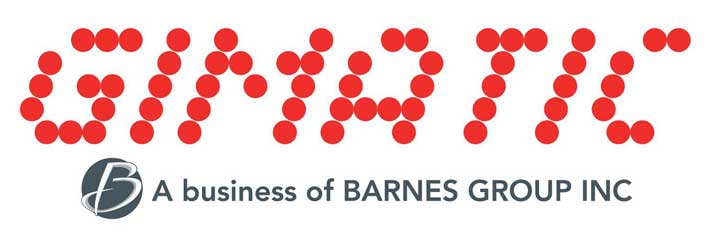 Hechingen, 03.03.2021Kurzfassung:
Cross-Selling Effekte nutzenZum 1. Februar 2021 hat Marc Hempel die Position als Sales Manager Vacuum bei der Gimatic Vertrieb GmbH übernommen. Damit setzt die deutsche Tochter der italienischen Gimatic S.r.l. ihren neuen Produktbereich Vakuumtechnik auf ein stabiles Fundament. Gimatic hat kürzlich das Portfolio an pneumatischen und mechatronischen Greifer- und Handhabungs-Komponenten um ein Sortiment an Vakuumprodukten erweitert. Damit bietet das Mitglied der Barnes Group nun auch Saugnäpfe, Pumpen, Sensoren und Zubehör für die Vakuumtechnik an. Marc Hempel wird als Spezialist der Vakuumtechnik als neuer Vertriebsmanager in DACH und Benelux eine eigenständige Vertriebsstruktur für den neuen Produktbereich aufbauen. Dabei setzt er zusammen mit Geschäftsführer Johannes Lörcher ganz klar auf Cross-Selling Effekte mit der bestehenden Produktpalette. Viele der Gimatic Kunden würden die Automatisierung ihrer Prozesse weiter vorantreiben, worin man in Hechingen große Chancen für das neue Portfolio sieht.“Bild: Sales-Manager1.jpg: Marc Hempel ist neuer Sales Manager Vacuum bei der Gimatic Vertrieb GmbH, Hechingen.Kontakt:Gimatic Vertrieb GmbH, Linsenäcker 18, 7, 72379 Hechingen Tel.: +49 7471/96015 0, Fax: +49 7471/96015 19				E-Mail:  , Web: www.gimatic.com
Bei Veröffentlichung erbitten wir je ein Belegexemplar.
--------------------------------------------------------------------------------------------------------------------------------------------------------------
Presse Service Büro GbR, Sirchenrieder Str. 4, 86510 Ried, Tel.: +49 8233 2120 943, 
E-Mail: angela.struck@presseservicebuero.de, www.presseservicebuero.de 